ANEXO XIQUADRO DE PESSOAL TÉCNICO QUALIFICADO (MODELO) QUADRO DE PESSOAL TÉCNICO QUALIFICADOComprometemo-nos a exercer atividades nos serviços objeto da licitação em referência.Cientes: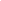 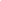 Assinatura	AssinaturaNome:	Nome:Cargo:	Cargo: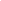 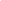 Assinatura	AssinaturaNome:	Nome:Cargo:	Cargo: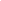 FIRMA LICITANTE/CNPJ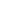 CARIMBO E ASSINATURA DO REPRESENTANTE LEGALCARGO:OBS: As declarações poderão ser apresentadas individualmente.REFERÊNCIA:RDC ELETRÔNICO 01/2017QUADRO DE PESSOAL TÉCNICO A SER UTILIZADO NAS OBRAS/SERVIÇOSRAZÃO SOCIAL DA LICITANTE:	RAZÃO SOCIAL DA LICITANTE:	NOMEFUNÇÃOESPECIALIZAÇÃOTEMPO DE EXPERIÊNCIA